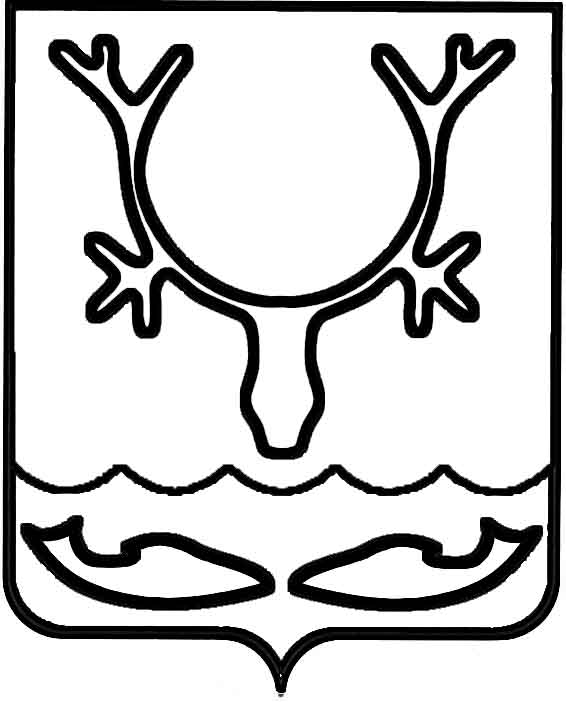 Администрация МО "Городской округ "Город Нарьян-Мар"ПОСТАНОВЛЕНИЕот “____” __________________ № ____________		г. Нарьян-МарОб утверждении муниципальной программы муниципального образования "Городской округ "Город Нарьян-Мар" "Формирование комфортной городской среды г. Нарьян-Мара"Руководствуясь статьей 179 Бюджетного кодекса Российской Федерации, постановлением Правительства Российской Федерации от 10.02.2017 № 169 
"Об утверждении правил предоставления и распределения субсидий из федерального бюджета бюджетам субъектов Российской Федерации на поддержку государственных программ субъектов Российской Федерации и муниципальных программ формирования современной городской среды", постановлением Администрации МО "Городской округ "Город Нарьян-Мар" от 10.07.2018 № 453 "Об утверждении Порядка разработки, реализации и оценки эффективности муниципальных программ муниципального образования "Городской округ "Город Нарьян-Мар", Администрация МО "Городской округ "Город Нарьян-Мар"П О С Т А Н О В Л Я Е Т:Утвердить муниципальную программу муниципального образования "Городской округ "Город Нарьян-Мар" "Формирование комфортной городской среды г. Нарьян-Мара" согласно Приложению.Настоящее постановление вступает в силу со дня его официального опубликования. ПриложениеУТВЕРЖДЕНА постановлением Администрации МО"Городской округ "Город Нарьян-Мар"от 31.08.2018 № 586МУНИЦИПАЛЬНАЯ ПРОГРАММАМО "ГОРОДСКОЙ ОКРУГ "ГОРОД НАРЬЯН-МАР""ФОРМИРОВАНИЕ КОМФОРТНОЙ ГОРОДСКОЙ СРЕДЫ Г. НАРЬЯН-МАРА"Паспортмуниципальной программы МО "Городской округ "Город Нарьян-Мар""Формирование комфортной городской среды г. Нарьян-Мара"Общая характеристика сферы реализациимуниципальной программыБлагоустройство территории города является одной из жизнеобеспечивающих сфер городского хозяйства, оказывающих непосредственное влияние на качество 
и уровень жизни населения. В последние годы благоустройство территории городского округа "Город Нарьян-Мар" носит системный характер, что позволило 
в значительной степени изменить облик города Нарьян-Мара – столицы Ненецкого автономного округа. В городе строятся новые и реконструируются существующие тротуары, малые архитектурные формы, в том числе детские игровые площадки, выполняются работы по озеленению и благоустройству городской территории, сносу ветхих внеплановых строений. Начато комплексное обустройство дворовых территорий, устройство уличного освещения, светофорных объектов. Осуществляются круглогодичное санитарное содержание территории города 
и механизированная уборка дворовых территорий, ликвидируются несанкционированные свалки, на территории городских кладбищ поддерживается санитарный порядок, а также выполняются многие другие необходимые работы. В результате реализации комплекса мероприятий отдельные территории города в настоящий период отличаются удачным архитектурно-планировочным решением. Вместе с тем на некоторых дворовых территориях многоквартирных домов отсутствуют автомобильные стоянки, игровые зоны для детей, хозяйственные площадки, озеленение скудное или отсутствует совсем, нет возможности для занятия активным отдыхом. Особого внимания требуют детские площадки. По данным инвентаризации детских игровых площадок, проведённой Администрацией города 
в 2018 году, из 44 муниципальных детских игровых площадок 21 необходимо демонтировать в связи с превышением срока эксплуатации игровых элементов. Дворовые пространства жилых районов необходимо обустраивать малыми архитектурными формами, в том числе детскими игровыми площадками, цветниками и газонами, определять места для хозяйственной деятельности и автомобильных стоянок.  На территории города недостаточно зон отдыха (парков, скверов). Для отдыха 
в условиях зелёной зоны жители города используют прилегающий к городу лес, 
что негативно сказывается на состоянии хрупкой северной растительности, окружающей город. В связи с этим необходимо продолжить работы по устройству парковых зон.Программно-целевой подход к решению проблем благоустройства позволит повысить качество и комфортность городской среды на территории муниципального образования "Городской округ "Город Нарьян-Мар", достичь значимых результатов 
в обеспечении благоприятных условий для деятельности и отдыха жителей города. Определение перспектив приоритетов благоустройства городского округа "Город Нарьян-Мар" позволит добиться решения поставленных задач.В процессе реализации программных мероприятий создаются условия 
для привлечения граждан к обсуждению проектов благоустройства, контролю 
за качеством проведения работ и непосредственно к трудовому участию 
в выполнении работ по ремонту и содержанию объектов инфраструктуры. Программа разработана в рамках двух приоритетных проектов: "Формирование комфортной городской среды (благоустройство дворовых и общественных территорий)" и "Формирование комфортной городской среды (благоустройство парков)" Цели и задачи муниципальной программыЦелью муниципальной программы является создание благоприятных условий для системного повышения качества и комфорта городской среды на территории муниципального образования "Городской округ "Город Нарьян-Мар" и организации мероприятий массового отдыха жителей муниципального образования "Городской округ "Город Нарьян-Мар".Для достижения целей муниципальной программы предусмотрено решение следующих задач:-	обеспечение формирования единых подходов и ключевых приоритетов формирования комфортной городской среды на территории муниципального образования "Городской округ "Город Нарьян-Мар";-	обеспечение проведения мероприятий по благоустройству территории муниципального образования в соответствии с принятыми правилами благоустройства;-	вовлечение граждан, организаций в реализацию мероприятий 
по благоустройству территории муниципального образования.Целевые показатели достижения целей и задачСведения о целевых показателях указаны в приложении 1 к муниципальной программе.Методика расчета целевых показателей муниципальной программы:Целевые показатели "Количество благоустроенных дворовых территорий на территории муниципального образования за период реализации указанной муниципальной программы", "Количество благоустроенных общественных территорий на территории муниципального образования за период реализации указанной муниципальной программы" и "Количество парков, обустроенных 
на территории муниципального образования за период реализации указанной муниципальной программы" – абсолютные величины. Источником информации является акт приёмки выполненных работ по благоустройству дворовой территории, предоставленный муниципальным казённым учреждением "Управление городского хозяйства г. Нарьян-Мара". Целевой показатель "Доля дворовых территорий, реализованных 
с трудовым участием граждан".Источниками информации являются акт приёмки выполненных работ 
по благоустройству дворовой территории и фотоматериалы, предоставленные муниципальным казённым учреждением "Управление городского хозяйства 
г. Нарьян-Мара". Значение показателя определяется по формуле:Дбтг=(Бкбт/Бокт)*100%, где:Дбтг – доля благоустроенных дворовых территорий с участием граждан 
за текущий год;Бкбт – количество благоустроенных с участием граждан дворовых территорий в текущем году, реализованных в рамках муниципальной программы;Бокт – количество дворовых территорий, предусмотренных к благоустройству в текущем году в рамках муниципальной программы.Муниципальная программа реализуется в 2019 – 2023 годы.Ресурсное обеспечение программы Финансовое обеспечение программы осуществляется за счет средств городского и окружного бюджетов. Объемы городских бюджетных ассигнований  
на реализацию программы за счет средств городского бюджета утверждаются решением Совета городского округа "Город Нарьян-Мар" о городском бюджете 
на очередной финансовый год и планируемый период.Информация о ресурсном обеспечении программы представлена 
в приложении № 2 к муниципальной программе.Объемы указанных средств являются прогнозными и подлежат ежегодному уточнению в установленном порядке при формировании проекта городского бюджета на очередной финансовый год и плановый период.Анализ рисков реализации муниципальной программыи меры управления рискамиКлючевыми рисками реализации Программы являются отсутствие 
или недостаточность средств городского бюджета для финансирования проектов 
по благоустройству дворовых, общественных территорий и мест массового отдыха населения (парков), а также несоблюдение подрядными организациями условий муниципального контракта на выполнение мероприятий по благоустройству мест массового отдыха населения. Мероприятиями по предупреждению указанных рисков должны стать: предоставление субсидий местным бюджетам на благоустройство территорий 
при формировании проектов окружного бюджета, а также организация системы контроля и мониторинга за исполнением условий муниципального контракта 
по благоустройству мест массового отдыха населения, утверждение "дорожных" карт с четким графиком реализации мероприятия. Эффективный мониторинг выполнения мероприятий, своевременная корректировка перечня мероприятий и целевых показателей, координация деятельности соисполнителей и участников также будут способствовать успешной реализации муниципальной программы.Перечень мероприятиймуниципальной программыПеречень мероприятий муниципальной программы представлен 
в приложении № 3 к муниципальной программе.Ожидаемые результаты реализации муниципальной программыРеализация муниципальной программы повысит качество городской среды, уровень комфорта повседневной городской жизни для различных слоев населения, улучшит внешний облик столицы Ненецкого автономного округа.
К 2023 году планируется осуществить следующее:- увеличить количество обустроенных дворовых территорий до 35 ед.;- увеличить количество обустроенных общественных территорий до 7 ед.;- обустроить место массового отдыха (городской парк) до 1 ед.ПодпрограммаПриоритетный проект"Формирование комфортной городской среды(благоустройство дворовых и общественных территорий)"1.1. Паспортподпрограммы 1 "Приоритетный проект "Формирование комфортнойгородской среды (благоустройство дворовых и общественных территорий)"1.2. Общая характеристика сферы реализации подпрограммы Подпрограмма 1 направлена на создание условий для системного повышения качества и комфорта городской среды на территории муниципального образования "Городской округ "Город Нарьян-Мар" путем реализации комплекса первоочередных мероприятий по благоустройству дворовых и общественных территорий, расположенных на территории города.Под дворовой территорией понимается совокупность территорий, прилегающих к многоквартирным домам, с расположенными на них объектами, предназначенными для обслуживания и эксплуатации таких домов, и элементами благоустройства этих территорий, в том числе парковками (парковочными местами), тротуарами и автомобильными дорогами, включая автомобильные дороги, образующие проезды к территориям, прилегающим к многоквартирным домам.Под общественной территорией понимается территория муниципального образования соответствующего функционального назначения – площади, набережные, улицы, пешеходные зоны, иные наиболее активно посещаемые территории.В 2017 году проведена инвентаризация дворовых и общественных территорий города. По результатам инвентаризации выявлена потребность проведения благоустройства 9 общественных и 59 придомовых территорий многоквартирных домов города.Таким образом, проблема благоустройства городского округа "Город Нарьян-Мар" является актуальной, требующей каждодневного внимания власти города 
и принятия комплексных решений.В 2017 году приоритетный проект "Формирование комфортной городской среды (благоустройство дворовых и общественных территорий)" реализовывался 
в рамках государственной программы Ненецкого автономного округа "Модернизация жилищно-коммунального хозяйства Ненецкого автономного округа", участниками которой стало МО "Городской округ "Город Нарьян-Мар". Благоустроены одна дворовая территория и одна общественная территория.В рамках приоритетного проекта "Формирование комфортной городской среды (благоустройство дворовых и общественных территорий)" в обязательном порядке проводятся мероприятия по благоустройству объектов и обустройству инфраструктуры для обеспечения доступности городской среды для маломобильных групп населения, в том числе создание безбарьерной среды для маломобильных граждан в зоне общественных пространств.Необходим продолжить осуществлять программно-целевой подход к решению проблем благоустройства, так как без комплексной системы благоустройства городского округа "Город Нарьян-Мар" невозможно обеспечить комфортные условия для деятельности и отдыха жителей города. Определение перспектив благоустройства городского округа "Город Нарьян-Мар" позволит решить  поставленные задачи.В процессе реализации программных мероприятий создаются условия 
для привлечения граждан к обсуждению проектов благоустройства территорий города, контролю за качеством проведения работ и непосредственно к трудовому участию в выполнении работ по ремонту и содержанию благоустроенных территорий. Подпрограмма 1 является основой для реализации мероприятий 
по благоустройству города, улучшению его эстетического состояния.1.3. Цели и задачи подпрограммы Цель подпрограммы 1 – создание условий для системного повышения качества 
и комфорта городской среды на территории города Нарьян-Мара.Задачи подпрограммы:-	обеспечение мероприятий по благоустройству дворовых территорий;-	обеспечение мероприятий по созданию мест для организации досуга детей 
и молодёжи;-	поддержка инициативы населения в вопросах благоустройства дворовых территорий. 1.4. Целевые показатели достижения целей и задачДостижение поставленных целей и задач подпрограммы 1 выражается 
в количественных показателях и используется для оценки результативности реализации Программы:-	количество благоустроенных дворовых территорий, ед.;-	количество благоустроенных общественных территорий, ед;-	доля благоустроенных дворовых территорий от общего количества дворовых территорий, подлежащих благоустройству в рамках муниципальной программы, %.Сведения о значениях целевых показателей подпрограммы 1 по годам представлены в приложении № 1 к муниципальной программе.1.5. Сроки и этапы реализации подпрограммы Подпрограмма реализуется с 2019 года по 2023 год.1.6. Ресурсное обеспечение муниципальной подпрограммыФинансовое обеспечение подпрограммы 1 осуществляется за счет средств городского и окружного бюджетов. Объемы городских бюджетных ассигнований 
на реализацию подпрограммы утверждаются решением Совета городского округа "Город Нарьян-Мар" о городском бюджете на очередной финансовый год 
и плановый период.Информация о ресурсном обеспечении подпрограммы 1 представлена 
в приложении № 2 к муниципальной программе.Объемы указанных средств являются прогнозными и подлежат ежегодному уточнению в установленном порядке при формировании проекта городского бюджета на очередной финансовый год и плановый период.Для выполнения мероприятий, предусмотренных Программой, могут привлекаться средства федерального, областного бюджетов и иных источников 
в соответствии с законодательством Российской Федерации.1.7. Перечень программных мероприятийПеречень программных мероприятий с указанием объемов и источников финансирования представлен в приложении № 3 к муниципальной программе.1.8. Ожидаемые результаты реализации подпрограммыРеализация подпрограммы 1 будет способствовать созданию благоприятной 
и комфортной среды для жизнедеятельности населения города Нарьян-Мара, повышению уровня благоустройства, комфортности и качества жизни населения, улучшит эстетическое состояние городских территорий.В подпрограмме 1 к 2023 году запланировано следующее:-	увеличить количество обустроенных дворовых территорий до 35 ед.;-	увеличить количество обустроенных общественных территорий до 11 ед.;-	достичь доли участия граждан в реализации мероприятий 
по благоустройству дворовых территорий до100%.1.9. Минимальный перечень работ по благоустройствудворовых территорий многоквартирных домов:- ремонт дворовых проездов;- обеспечение освещения дворовых территорий;- установка скамеек для отдыха;- установка урн для мусора.Нормативная стоимость (ориентировочные единичные расценки) работ 
по благоустройству, входящих в состав минимального перечня работ, приведена 
в соответствии с Таблицей 1.Таблица 1Визуализированный перечень образцов элементов благоустройства, предлагаемых к размещению на дворовой территории многоквартирного дома, сформированный исходя из минимального перечня работ по благоустройству дворовых территорий, приводится в соответствии с приложением № 4 
к муниципальной программе.1.10. Дополнительный перечень работ по благоустройствудворовых территорий многоквартирных домов:-	оборудование или ремонт детских игровых площадок (элементов площадок);-	оборудование или ремонт спортивных игровых площадок (элементов спортивного оборудования);-	озеленение территорий (включая внесение земляного грунта, посадку растений в грунт, посадку растений в вазоны, цветочницы);-	оборудование или ремонт автомобильных парковок;-	оборудование велостоянок;-	устройство дворовых проездов;-	устройство или ремонт второстепенных пешеходных коммуникаций (дорожек, тротуаров);-	устройство или ремонт площадок для установки контейнеров для мусора;-	установка или ремонт ограждений объектов благоустройства;-	покраска фасадов многоквартирных жилых домов с учетом общего колористического решения района, квартала;-	устройство хозяйственных площадок для сушки белья и чистки ковров;-	установка навигационных модулей;-	разработка дизайн-проектов, проектной документации.Ориентировочная стоимость (единичные расценки) работ по благоустройству, входящих в состав дополнительного перечня работ, приведена в соответствии 
с Таблицей 2.Таблица 21.11. Участие граждан в реализации мероприятий по благоустройству дворовых территорийСобственники помещений в многоквартирных домах, собственники иных зданий и сооружений, расположенных в границах дворовой территории, подлежащей благоустройству, принимают трудовое участие на безвозмездной основе 
в выполнении минимального и дополнительного перечней работ. XI. Подпрограмма 2 "Приоритетный проект"Формирование комфортной городской среды(благоустройство парков)"1.1. Паспортподпрограммы 2 "Приоритетный проект "Формирование комфортнойгородской среды (благоустройство парков)"1.2. Общая характеристика сферы реализации подпрограммы Подпрограмма 2 направлена на создание условий для системного повышения качества и комфорта городской среды на территории административного центра Ненецкого автономного округа путем реализации мероприятий по благоустройству мест массового отдыха населения (городских парков).В рамках подпрограммы под местом массового отдыха населения – городским  парком (далее – парк либо место массового отдыха населения) понимается озелененная территория, представляющая собой часть территории природного комплекса, на которой располагаются природные и искусственно созданные садово-парковые комплексы и объекты (парк, сад, сквер, бульвар), предназначенная 
для периодического массового отдыха населения.В настоящее время на территории города Нарьян-Мара отсутствуют благоустроенные парки.В 2017 году приоритетный проект "Формирование комфортной городской среды (благоустройство парков)" реализуется в рамках государственной программы Ненецкого автономного округа "Модернизация жилищно-коммунального хозяйства Ненецкого автономного округа", начаты работы по созданию первого парка 
в городе Нарьян-Маре в районе ул. Юбилейной, в 2018 – 2022 годах необходима разработка и реализация комплексных проектов по благоустройству как указанной парковой зоны, так и других мест массового отдыха населения.Реализация на территории муниципального образования "Городской округ "Город Нарьян-Мар" мероприятий по благоустройству общественных мест массового отдыха населения (городских парков) приведет к качественному изменению части городского пространства, тем самым повысит качество городской среды.1.3. Цели и задачи подпрограммы Цель подпрограммы 2 – создать обустроенное место массового отдыха (городской парк) в количестве 1 ед.Задача подпрограммы 2 заключается в обеспечении проведения мероприятий 
по благоустройству территорий города Нарьян-Мара в соответствии с принятыми правилами благоустройства.Реализация поставленной цели подпрограммы 2 будет выражаться 
в количественном показателе и использоваться для оценки результативности её реализации:- количество обустроенных мест массового отдыха населения.Сведения о значениях целевого показателя подпрограммы 2 по годам представлены в приложении № 1 к муниципальной программе.1.4. Целевые показатели достижения целиЦелевым показателем подпрограммы 2 является количество реализованных проектов по благоустройству парков.1.5. Сроки и этапы реализации подпрограммы 2 Подпрограмма 2 реализуется в течение периода с 2019 по 2023 год.1.6. Ресурсное обеспечение муниципальной подпрограммы Финансовое обеспечение подпрограммы 2 осуществляется за счет средств городского и окружного бюджетов. Объемы городских бюджетных ассигнований 
на реализацию подпрограммы 2 утверждаются решением Совета городского округа "Город Нарьян-Мар" о городском бюджете на очередной финансовый год 
и плановый период.Информация о ресурсном обеспечении подпрограммы 2 представлена 
в приложении № 2 к муниципальной программе.Объемы указанных средств являются прогнозными и подлежат ежегодному уточнению в установленном порядке при формировании проекта городского бюджета на очередной финансовый год и плановый период.1.7. Перечень программных мероприятийПеречень программных мероприятий с указанием объемов и источников финансирования представлен в приложении № 3 к муниципальной программе.1.8. Ожидаемые результаты реализации подпрограммы Реализация подпрограммы позволит повысить уровень благоустройства общественных мест массового отдыха, улучшит внешний облик города путём   создания обустроенного места массового отдыха (городского парка) XII. Порядок разработки, обсуждения и утверждениядизайн-проектов благоустройства парков,общественных и дворовых территорийНастоящий Порядок регламентирует процедуру разработки, обсуждения 
и утверждения дизайн-проектов благоустройства парка, общественных и дворовых территорий многоквартирных домов, благоустройство которых предусматривается муниципальной программой "Формирование современной городской среды 
г. Нарьян-Мара" на 2019 – 2022 годы.12.1.	В целях реализации настоящего Порядка используются следующие понятия:а)	дизайн-проект – графический и текстовый материал, включающий в себя визуализированное изображение дворовой территории или территории общего пользования, представленный в нескольких ракурсах, с планировочной схемой, фотофиксацией существующего положения, с описанием работ и мероприятий, предлагаемых к выполнению (далее – дизайн-проект);б)	заинтересованные лица – собственники помещений в многоквартирных домах, собственники иных зданий и сооружений, расположенных в границах дворовой территории, подлежащей благоустройству;в)	общественная комиссия – комиссия, созданная при главе МО "Городской округ "Город Нарьян-Мар" для контроля за ходом выполнения муниципальной программы "Формирование современной городской среды г. Нарьян-Мара", общественного обсуждения и проведения комиссионной оценки предложений заинтересованных лиц, в состав которой входят представители органов местного самоуправления, политических партий и движений, общественных организаций, иных заинтересованных лиц.12.2.	Разработка дизайн-проектов осуществляется после принятия решения 
о выборе парка, общественных и дворовых территорий, подлежащих благоустройству в 2019 – 2023 годах.12.3.	Адресный перечень многоквартирных домов, дворовые территории которых отобраны общественными комиссиями в соответствии с Правилами предоставления субсидии, утверждается отдельным приложением к муниципальной программе.12.4.	Перечень общественных территорий, отобранных с учетом общественного обсуждения и подлежащих благоустройству в 2019 – 2023 годах, 
с перечнем планируемых к выполнению видов работ утверждаются отдельным приложением к муниципальной программе.12.5.	Разработка дизайн-проектов общественных и дворовых территорий, подлежащих благоустройству в 2019 – 2023 годах, осуществляется в сроки, определенные планом мероприятий муниципальной программы "Формирование современной городской среды г. Нарьян-Мара", планируемых к реализации на территории муниципального образования "Городской округ "Город Нарьян-Мар" 
в 2019 – 2023 гг., утвержденным Администрацией МО "Городской округ "Город Нарьян-Мар" в установленном порядке.12.6.	Разработка дизайн-проектов благоустройства дворовых территорий осуществляется с учетом минимального и дополнительного перечней работ 
по благоустройству дворовых территорий, установленных Администрацией Ненецкого автономного округа и утвержденных протоколом общего собрания собственников помещений в многоквартирном доме, в отношении которых разрабатываются дизайн-проекты благоустройства.12.7.	Дизайн-проект должен содержать:а)	пояснительную записку;б)	технико-экономические показатели (в составе пояснительной записки 
или на чертежах), необходимые для определения объемов работ по благоустройству, в том числе:- площадь территории благоустройства;- площади площадок дворового благоустройства;- площадь тротуаров, пешеходных дорожек;- площадь проездов;- площадь озеленения;- площади автомобильных парковок;- иные показатели;в)	схему благоустройства дворовой территории (рекомендуемый масштаб схемы 1:500), на которой отображаются:-	новые внутридворовые проезды, тротуары, пешеходные дорожки, автомобильные парковки;-	участки ремонта (восстановления разрушенных) тротуаров, проездов, дорожек и площадок различного назначения;-	территории, подлежащие озеленению, в том числе обозначение мест организации газонов (посев трав), участков посадки насаждений (деревьев, кустарников);-	места установки (размещения) малых архитектурных форм – оборудование площадок дворового благоустройства (для игр детей, для отдыха), спортивных, хозяйственно-бытовых и др., а также опор (конструкций) наружного освещения);-	площадки для выгула домашних животных;-	устройство ограждений;-	временные и аварийные строения и сооружения, подлежащие разборке, демонтажу (при наличии таковых);г)	разбивочный чертеж с соответствующими размерными привязками, выполненный на актуализированной (при наличии) топооснове в масштабе 1:500;д)	чертежи (схемы) на отдельные (типовые и (или) индивидуальные) элементы благоустройства, малые архитектурные формы, опоры (конструкции) наружного освещения;е)	экспликация зданий и сооружений, ведомости зеленых насаждений, типов покрытий, малых архитектурных форм;ж)	мероприятия о проведении работ по благоустройству в соответствии 
с требованиями обеспечения доступности для маломобильных групп населения;з)	визуализация в цвете для более полного, реалистичного восприятия жителями предлагаемых дизайн-проектом решений;и)	иные схемы, чертежи при необходимости.12.8.	В целях обсуждения и согласования дизайн-проектов общественных 
и дворовых территорий, подлежащих благоустройству в 2019–2023 годах, проводятся общественные обсуждения разработанных дизайн-проектов в сроки, определенные планом мероприятий муниципальной программы "Формирование современной городской среды г. Нарьян-Мара", планируемых к реализации на территории муниципального образования "Городской округ "Город Нарьян-Мар" 
в 2019 – 2023 гг., утвержденным Администрацией МО "Городской округ "Город Нарьян-Мар" в установленном порядке.12.9.	Рассмотрение и согласование дизайн-проектов осуществляется общественной комиссией. Рассмотрение и согласование дизайн-проектов дворовых территорий осуществляется общественной комиссией при обязательном участии представителей заинтересованных лиц.12.10.	Решения о согласовании дизайн-проектов оформляются протоколом общественной комиссии, который должен содержать следующую информацию:а) дата и время проведения общественного обсуждения;б) наименование дизайн-проектов;в) сведения о разработчиках дизайн-проектов;г) информация о принятых предложениях и замечаниях участников общественного обсуждения;д) информация об отклоненных предложениях и замечаниях участников общественного обсуждения с обоснованием причины.Протокол общественной комиссии размещается на сайте Администрации МО "Городской округ "Город Нарьян-Мар" (www.adm-nmar.ru).12.11.	По результатам общественных обсуждений Администрация МО "Городской округ "Город Нарьян-Мар" утверждает дизайн-проекты общественных 
и дворовых территорий, подлежащих благоустройству в 2019 – 2023 годах, в сроки, определенные планом мероприятий муниципальной программы "Формирование современной городской среды г. Нарьян-Мара", планируемых к реализации 
на территории муниципального образования "Городской округ "Город Нарьян-Мар" 
в 2019 – 2023 гг., утвержденным Администрацией МО "Городской округ "Город Нарьян-Мар" в установленном порядке.13.	Порядок и сроки представления, рассмотрения и оценки предложений заинтересованных лиц о включении в муниципальную программу "Формирование современной городской среды г. Нарьян-Мара" дворовых территорий, подлежащих благоустройству в 2019 - 2023 гг., утверждаются Администрацией МО "Городской округ "Город Нарьян-Мар" в установленном порядке на соответствующий период.13.1.	Порядок и сроки представления, рассмотрения и оценки предложений заинтересованных лиц о включении в муниципальную программу "Формирование современной городской среды г. Нарьян-Мара" общественных территорий, подлежащих благоустройству в 2019 - 2023 гг., утверждаются Администрацией МО "Городской округ "Город Нарьян-Мар" в установленном порядке 
на соответствующий период.13.2.	Мероприятия по благоустройству дворовых и общественных территорий необходимо проводить с учетом обеспечения физической, пространственной 
и информационной доступности зданий, сооружений, дворовых и общественных территорий для инвалидов и других маломобильных групп населения.Приложение № 1к муниципальной программемуниципального образования "Городской округ "Город Нарьян-Мар" "Формирование комфортной городской среды г. Нарьян-Мара"Переченьцелевых показателеймуниципальной программы МО "Городской округ "Город Нарьян-Мар""Формирование комфортной городской среды в муниципальном образовании "Городской округ "Город Нарьян-Мар"Ответственный исполнитель: управление строительства, жилищно-коммунального хозяйства и градостроительной деятельности Администрации муниципального образования "Городской округ "Город Нарьян-Мар"Приложение № 2к муниципальной программе муниципального образования "Городской округ "Город Нарьян-Мар" "Формирование комфортной городской среды г. Нарьян-МараРесурсное обеспечение муниципальной программыМО "Городской округ "Город Нарьян-Мар" "Формирование современной городской среды г. Нарьян-Мара"Ответственный исполнитель: управление строительства, жилищно-коммунального хозяйства и градостроительной деятельности Администрации муниципального образования "Городской округ "Город Нарьян-Мар".Приложение № 3к муниципальной программе муниципального образования "Городской округ "Город Нарьян-Мар" "Формирование комфортной городской среды г. Нарьян-МараПереченьмероприятий муниципальной программыМО "Городской округ "Город Нарьян-Мар" "Формирование современной городской среды г. Нарьян-Мара"Ответственный исполнитель: управление строительства, жилищно-коммунального хозяйства и градостроительной деятельности Администрации муниципального образования "Городской округ "Город Нарьян-Мар".Приложение № 4к муниципальной программе МО"Городской округ "Город Нарьян-Мар""Формирование современной городской среды г. Нарьян-Мара"Визуализированный переченьобразцов элементов благоустройства, предлагаемыхк размещению на дворовой территории многоквартирного дома,сформированный исходя из минимального перечня работпо благоустройству дворовых территорий1) светильник уличный ЖТУ 10-70-001 (с опорой);2) скамья с бетонной основой;3) скамья с металлической основой;4) урна деревянная;5) урна бетонная;6) светильник светодиодный SV-GNS-35 (навесной);7) светильник ЖКУ 28-150-003 закаленное стекло;8) светильник (художественное литье).Приложение № 5к муниципальной программе МО"Городской округ "Город Нарьян-Мар""Формирование комфортной городской среды г. Нарьян-Мара"Адресный переченьмногоквартирных домов, дворовые территории которых подлежатблагоустройству в 2019 - 2023 годах в рамках приоритетногопроекта "Формирование современной городской среды"Приложение № 6к муниципальной программе МО"Городской округ "Город Нарьян-Мар""Формирование комфортной  городской среды г. Нарьян-Мара"Переченьобщественных территорий, подлежащих благоустройству в 2019 – 2023 годах в рамках приоритетного проекта"Формирование комфортной городской среды"3108.2018586И.о. главы МО "Городской округ "Город Нарьян-Мар" А.Н.БережнойНаименование муниципальной программы"Формирование комфортной городской среды 
г. Нарьян-Мара" (далее – муниципальная программа)Ответственный исполнитель муниципальной программыУправление строительства, жилищно-коммунального хозяйства и градостроительной деятельности Администрации МО "Городской округ "Город Нарьян-Мар"Соисполнители муниципальной программыМуниципальное казённое учреждение "Управление городского хозяйства г. Нарьян-Мара"Подпрограммы муниципальной программы Подпрограмма 1 "Приоритетный проект "Формирование комфортной городской среды (благоустройство дворовых и общественных территорий)";Подпрограмма 2 "Приоритетный проект "Формирование комфортной городской среды (благоустройство парков)"Цели муниципальной программыСоздание благоприятных условий для развития системного повышения качества и комфорта городской среды на территории муниципального образования "Городской округ "Город Нарьян-Мар";создание условий для организации досуга детей 
и молодёжи на территории муниципального образования "Городской округ "Город Нарьян-Мар";создание условий для организации мероприятий массового отдыха жителей муниципального образования "Городской округ "Город Нарьян-Мар"Задачи муниципальной программыОбеспечение формирования единых подходов 
и ключевых приоритетов формирования комфортной городской среды на территории муниципального образования "Городской округ "Город Нарьян-Мар".Обеспечение проведения мероприятий 
по благоустройству территории муниципального образования в соответствии с принятыми правилами благоустройства.Обеспечение вовлечения граждан, организаций                             в реализацию мероприятий по благоустройству территории муниципального образования.Перечень целевых показателей муниципальной программы- количество благоустроенных дворовых территорий                    на территории муниципального образования за период реализации указанной муниципальной программы;- количество благоустроенных общественных территорий на территории муниципального образования за период реализации указанной муниципальной программы;- количество парков, обустроенных на территории муниципального образования за период реализации указанной муниципальной программыЭтапы и сроки реализации муниципальной программыМуниципальная программа реализуется 
в 2019 - 2023 годы. Этапы реализации муниципальной программы не выделяютсяОбъемы бюджетных ассигнований муниципальной программы (в разбивке по источникам финансирования)Общий объем финансирования муниципальной программы составляет 170 340,8 тыс. рублей, в том числе по годам реализации:2019 г. – 42 582,2 тыс. рублей;2020 г. – 42 582,2 тыс. рублей;2021 г. – 42 582,2 тыс. рублей;2022 г. – 42 582,2 тыс. рублей;2023 г. – 0,00 тыс. рублей.Ожидаемые результаты реализации муниципальной программы- увеличение количества обустроенных дворовых территорий до 35 ед.;- увеличение количества обустроенных общественных территорий до 11 ед.;- обустройство места массового отдыха (городского парка) до 1 ед.Наименование подпрограммыПодпрограмма 1 "Приоритетный проект "Формирование комфортной городской среды (благоустройство дворовых и общественных территорий)" (далее – подпрограмма 1)Ответственный исполнитель подпрограммыУправление строительства, жилищно-коммунального хозяйства и градостроительной деятельности Администрации МО "Городской округ "Город Нарьян-Мар"Цели подпрограммыСоздание условий для системного повышения качества и комфорта городской среды на территории муниципального образованияЗадачи подпрограммыОбеспечение мероприятий по благоустройству дворовых и общественных территорий;обеспечение мероприятий по созданию мест для организации досуга детей и молодёжи на территории муниципального образования "Городской округ "Город Нарьян-Мар";поддержка инициативы населения в вопросах благоустройства дворовых территорийПеречень целевых показателей подпрограммыКоличество благоустроенных дворовых территорий.Количество благоустроенных общественных территорий.Доля дворовых территорий, реализованных с трудовым участием граждан.Этапы и сроки реализации подпрограммыПодпрограмма реализуется в течение 2019 - 2023 годовОбъем бюджетных ассигнований подпрограммы (в разбивке по источникам финансирования)Общий объем финансирования муниципальной программы составляет 170 340,8 тыс. рублей, в том числе по годам реализации:2019 г. – 42 582,2 тыс. рублей;2020 г. – 42 582,2 тыс. рублей;2021 г. – 42 582,2 тыс. рублей;2022 г. – 42 582,2 тыс. рублей;2023 г. – 0,00 тыс. рублей.Ожидаемые результаты реализации муниципальной программыПовышение уровня благоустройства дворовых и общественных территорий, качества жизни населения, улучшение внешнего облика города, в том числе в результате реализации подпрограммы планируется:- увеличить количество обустроенных дворовых территорий до 35 ед.;- увеличить количество обустроенных общественных территорий до 11 ед.№Виды работ, входящие в состав минимального перечня работЕдиница измеренияСтоимость работ на 2017 год, руб. с НДССтоимость работ на 2018 год, руб. с НДС1Замена бортового камня1 м.п.3 306,273 252,282Ремонт дворового проезда с гравийным покрытием1 м2309,55309,553Ремонт дворового проезда с асфальтобетонным покрытием1 м23 512,083 512,084Ремонт покрытия тротуара из плит1 м25 091,125 091,125Ремонт деревянного тротуара1 м22 235,552 235,556Ремонт покрытия тротуара из плитки "Кирпичик"1 м26 892,916 892,917Установка скамьи (бетон + дерево)1 шт.3 626,183 626,188Установка урны бетонной1 шт.1 970,001 970,009Установка светильника уличного с опорой, без стоимости материала1 шт.6 412,00-10Установка светильника уличного навесного, без стоимости материала1 шт.1 918,224988,2811Установка светильника уличного с опорой1 шт.-16 331,1112Стоимость уличного светильника ЖТУ 10-70-001 (с опорой)1 шт.16 950,00-13Стоимость уличного светодиодного светильника SV-GNS-35 (навесного)1 шт.13 477,00-14Стоимость светильника ЖКУ 
28-150-003 закаленное стекло1 шт.-4 186,8515Стоимость светильника (художественное литье)1 шт.-25 221,0016Стоимость урны бетонной1 шт.14 306,0016 482,0017Стоимость урны деревянной1 шт.13 900,00-18Стоимость скамьи с металлической основой1 шт.11 968,00-19Стоимость скамьи с бетонной основой1 шт.28 314,0028 314,00№Виды работ, входящие в состав дополнительного перечня работЕдиница измеренияСтоимость работ на 2017 год, руб. с НДССтоимость работ на 2018 год, руб. с НДС1Окраска ранее окрашенного ограждения (металлического)1 м2262,07262,072Устройство металлического ограждения(1 секция - 2,0 м)2 380,671 622,473Устройство тротуара из бетонной плитки1 м23 651,173464,784Устройство покрытия из тротуарной плитки "кирпичик"1 м24 680,894 534,535Установка бордюрного камня1 п. м.1568,041 568,046Посадка 1 ели (высотой 0,5 - 1 м), в том числе стоимость ели1 шт.4 436,634 436,637Посадка саженца (кустарники) 
с его заготовкой1 шт.3 515,533 515,538Посадка саженца (деревья) с его заготовкой1 шт.3 705,733 705,739Посадка саженца без заготовки1 шт.3 430,9-10Комплекс работ по устройству газона1 м2379,46от 150,0011Посадка растений в вазоны 
(без стоимости цветов и вазонов)1 шт.597,41597,4112Устройство площадок для установки контейнеров для мусора1 шт.53 842,4653 842,4613Окраска деревянных фасадов многоквартирных домов1 м21 666,96689,8914Установка малых архитектурных форм (без стоимости изделия)1 шт.11 491,5211 491,5215Стоимость стола1 шт.27 472,0030 219,0016Ваза бетонная квадратная1 шт.24 642,00-17Ваза бетонная круглая1 шт.25 704,00-18Стоимость диван-качелей1 шт.54 400,0059 840,0019Стоимость дивана с навесом1 шт.52 766,0058 043,0020Стоимость стойки велосипедной окрашенной1 шт.5 440,005 984,0021Стоимость стойки велосипедной оцинкованной1 шт.6 256,006 882,0022Посадка дерева высотой до 100 см с добавлением плодородного грунта1 шт.-550,0023Посадка дерева высотой до 150 см с добавлением плодородного грунта1 шт.-790,0024Посадка дерева высотой до 200 см с добавлением плодородного грунта1 шт.-1 400,025Посадка дерева высотой до 250 см с добавлением плодородного грунта1 шт.-1 700,0026Посадка дерева высотой от 250 см с добавлением плодородного грунта1 шт.-1 500,0027Посадка кустарника высотой до 100 см с добавлением плодородного грунта1 шт.-250,0028Посадка кустарника высотой от 100 см и выше с добавлением плодородного грунта1 шт.-500,0029Посадка кустарника высотой до 100 см с добавлением плодородного грунта1 шт.-350,00Наименование подпрограммыПодпрограмма 2 "Приоритетный проект "Формирование комфортной городской среды (благоустройство парков)" (далее – подпрограмма 2)Ответственный исполнитель подпрограммы Управление строительства, жилищно-коммунального хозяйства и градостроительной деятельности Администрации МО "Городской округ "Город Нарьян-Мар"Цели подпрограммыСоздание условий для системного повышения качества и комфорта городской среды на территории муниципального образования "Городской округ "Город Нарьян-Мар" путем реализации ежегодных мероприятий по благоустройству мест массового отдыха жителей города (парков)Задачи подпрограммыОбеспечение проведения мероприятий по благоустройству территорий муниципального образования в соответствии 
с принятыми правилами благоустройстваПеречень целевых показателей подпрограммыКоличество реализованных проектов по благоустройству парковЭтапы и сроки реализации подпрограммыПодпрограмма реализуется в течение 2019 - 2023 годовОбъем бюджетных ассигнований подпрограммы (в разбивке по источникам финансирования)Общий объем финансирования подпрограммы 2 составляет 0,00 тыс. рублей, в том числе по годам реализации:2019 г. – 0,00 тыс. рублей;2020 г. – 0,00 тыс. рублей;2021 г. – 0,00 тыс. рублей;2022 г. – 0,00 тыс. рублей;2023 г. – 0,00 тыс. рублей.2023 г. – 0,00 тыс. рублей.Ожидаемые результаты реализации муниципальной программыПовышение уровня благоустройства общественных мест массового отдыха, улучшение внешнего облика города, в том числе в результате реализации подпрограммы планируется  создать обустроенное место массового отдыха (городской парк) в количестве 1 ед.№ п/пНаименованиеединица измеренияЗначения целевых показателейЗначения целевых показателейЗначения целевых показателейЗначения целевых показателейЗначения целевых показателейЗначения целевых показателейЗначения целевых показателей№ п/пНаименованиеединица измерениябазовый 2018 год2019 год2019 год2020 год2021 год2022 год2023 годАБ12234561Количество благоустроенных дворовых территорий на территории муниципального образования за период реализации указанной муниципальной программышт.13352536362Количество благоустроенных общественных территорий на территории муниципального образования за период реализации указанной муниципальной программышт.3557911113Количество парков, обустроенных на территории муниципального образования за период реализации указанной муниципальной программыед.0111111Подпрограмма "Формирование комфортной городской среды (благоустройство дворовых и общественных территорий)"Подпрограмма "Формирование комфортной городской среды (благоустройство дворовых и общественных территорий)"Подпрограмма "Формирование комфортной городской среды (благоустройство дворовых и общественных территорий)"Подпрограмма "Формирование комфортной городской среды (благоустройство дворовых и общественных территорий)"Подпрограмма "Формирование комфортной городской среды (благоустройство дворовых и общественных территорий)"Подпрограмма "Формирование комфортной городской среды (благоустройство дворовых и общественных территорий)"Подпрограмма "Формирование комфортной городской среды (благоустройство дворовых и общественных территорий)"Подпрограмма "Формирование комфортной городской среды (благоустройство дворовых и общественных территорий)"Подпрограмма "Формирование комфортной городской среды (благоустройство дворовых и общественных территорий)"Подпрограмма "Формирование комфортной городской среды (благоустройство дворовых и общественных территорий)"1Количество благоустроенных дворовых территорийшт.11352536362Количество благоустроенных общественных территорийшт.3357911113Доля благоустроенных дворовых территорий от общего количества дворовых территорий, подлежащих благоустройству в рамках муниципальной программы%1001001001001001000Подпрограмма "Формирование комфортной городской среды (благоустройство парков)"Подпрограмма "Формирование комфортной городской среды (благоустройство парков)"Подпрограмма "Формирование комфортной городской среды (благоустройство парков)"Подпрограмма "Формирование комфортной городской среды (благоустройство парков)"Подпрограмма "Формирование комфортной городской среды (благоустройство парков)"Подпрограмма "Формирование комфортной городской среды (благоустройство парков)"Подпрограмма "Формирование комфортной городской среды (благоустройство парков)"Подпрограмма "Формирование комфортной городской среды (благоустройство парков)"Подпрограмма "Формирование комфортной городской среды (благоустройство парков)"Подпрограмма "Формирование комфортной городской среды (благоустройство парков)"1Количество реализованных проектов по благоустройству парковед.0011111Наименование муниципальной программы (подпрограммы)Источник финансированияОбъемы финансирования, тыс. руб.Объемы финансирования, тыс. руб.Объемы финансирования, тыс. руб.Объемы финансирования, тыс. руб.Объемы финансирования, тыс. руб.Объемы финансирования, тыс. руб.Наименование муниципальной программы (подпрограммы)Источник финансированияВсего2019 год2020 год2021 год2022 год2023 годАБ123456Муниципальная программа "Формирование современной городской среды г. Нарьян-Мара"всего170340,8042585,2042585,2042585,2042585,200,00Муниципальная программа "Формирование современной городской среды г. Нарьян-Мара"городской бюджет170340,8042585,2042585,2042585,2042585,200,00Приоритетный проект "Формирование комфортной городской среды (благоустройство дворовых и общественных территорий)"всего170340,8042585,2042585,2042585,2042585,200,00Приоритетный проект "Формирование комфортной городской среды (благоустройство дворовых и общественных территорий)"городской бюджет170340,8042585,2042585,2042585,2042585,200,00Приоритетный проект "Формирование комфортной городской среды (благоустройство парков)"всего0,000,000,000,000,000,00Приоритетный проект "Формирование комфортной городской среды (благоустройство парков)"городской бюджет0,000,000,000,000,000,00№ п/пНаименование мероприятияИсточник финансированияОбъемы финансирования, тыс.руб.Объемы финансирования, тыс.руб.Объемы финансирования, тыс.руб.Объемы финансирования, тыс.руб.Объемы финансирования, тыс.руб.Объемы финансирования, тыс.руб.№ п/пНаименование мероприятияИсточник финансированияВсего2019 год2020 год2021 год2022 год2023 годАБВ123456Подпрограмма 1Подпрограмма 1Подпрограмма 1Подпрограмма 1Подпрограмма 1Подпрограмма 1Подпрограмма 1Подпрограмма 1Подпрограмма 11.1.Приоритетный проект "Формирование комфортной городской среды (благоустройство дворовых и общественных территорий)"итого, том числе:170 340,842 585,242 585,242 585,242 585,20,01.1.Приоритетный проект "Формирование комфортной городской среды (благоустройство дворовых и общественных территорий)"окружной бюджет0,00,00,00,00,00,01.1.Приоритетный проект "Формирование комфортной городской среды (благоустройство дворовых и общественных территорий)"городской бюджет170 340,842 585,242 585,242 585,242 585,20,01.1.1Благоустройство дворовых территорийитого, том числе:85 170,421 292,621 292,621 292,621 292,60,01.1.1Благоустройство дворовых территорийокружной бюджет0,00,00,00,00,00,01.1.1Благоустройство дворовых территорийгородской бюджет85 170,421 292,621 292,621 292,621 292,60,01.1.2.Обустройство территорий жилых домов: по ул. М. Баева в районе д. 1, д. 2 , д.4;  
по ул. Явтысого в районе д. 3, д. 3А , д.5А в городе Нарьян-Мареитого, том числе:21 292,621 292,60,00,00,00,01.1.2.Обустройство территорий жилых домов: по ул. М. Баева в районе д. 1, д. 2 , д.4;  
по ул. Явтысого в районе д. 3, д. 3А , д.5А в городе Нарьян-Мареокружной бюджет0,00,00,00,00,01.1.2.Обустройство территорий жилых домов: по ул. М. Баева в районе д. 1, д. 2 , д.4;  
по ул. Явтысого в районе д. 3, д. 3А , д.5А в городе Нарьян-Марегородской бюджет21 292,621 292,60,00,00,00,01.1.3.Обустройство территорий жилых домов: по ул. Выучейского в районе д. 22 
и ул. Ненецкая, д. 2; д. 4,  
по ул. Рыбников в районе 
д. 3А, д. 6А, д. 6Б в городе Нарьян-Мареитого, том числе:21 292,60,021 292,60,00,00,01.1.3.Обустройство территорий жилых домов: по ул. Выучейского в районе д. 22 
и ул. Ненецкая, д. 2; д. 4,  
по ул. Рыбников в районе 
д. 3А, д. 6А, д. 6Б в городе Нарьян-Мареокружной бюджет0,00,00,00,00,00,01.1.3.Обустройство территорий жилых домов: по ул. Выучейского в районе д. 22 
и ул. Ненецкая, д. 2; д. 4,  
по ул. Рыбников в районе 
д. 3А, д. 6А, д. 6Б в городе Нарьян-Марегородской бюджет21 292,60,021 292,60,00,00,01.1.4.Обустройство территорий жилых домов: по ул. Титова 
в районе д. 3, д. 4;  по пер. Заполярный в районе д. 3; 
по ул. Оленная в районе д. 8; по ул. Рабочая в районе д. 33;  по ул. Калмыкова в районе 
д. 12А; по ул.Октябрьская 
в районе д. 7 в городе Нарьян-Мареитого, том числе:21 292,60,00,021 292,60,00,01.1.4.Обустройство территорий жилых домов: по ул. Титова 
в районе д. 3, д. 4;  по пер. Заполярный в районе д. 3; 
по ул. Оленная в районе д. 8; по ул. Рабочая в районе д. 33;  по ул. Калмыкова в районе 
д. 12А; по ул.Октябрьская 
в районе д. 7 в городе Нарьян-Мареокружной бюджет0,00,00,00,00,00,01.1.4.Обустройство территорий жилых домов: по ул. Титова 
в районе д. 3, д. 4;  по пер. Заполярный в районе д. 3; 
по ул. Оленная в районе д. 8; по ул. Рабочая в районе д. 33;  по ул. Калмыкова в районе 
д. 12А; по ул.Октябрьская 
в районе д. 7 в городе Нарьян-Марегородской бюджет21 292,60,00,021 292,60,00,01.1.5.Обустройство территорий жилых домов по пер. Северный в районе д. 9; 
по ул. Рабочая в районе д. 35; по ул. Ленина в районе д. 33Б; по ул. Пионерская в районе 
д. 24, д. 24А, д. 26А; по ул.60 лет Октября в районе д. 4, 
д. 2; по ул. Юбилейная 
в районе д. 36А, д. 34А;  
по ул. Ленина в районе д. 18; по ул. Первомайская в районе д. 34; по ул.60 лет Октября 
в районе д. 1;  по пер. Заполярный в районе д. 4; 
по ул. Явтысого в районе 
д. 3Б, д. 1А; по ул. Южная 
в районе д. 39; 
по ул. Строительная в районе д. 9Б; по ул. Рыбников 
в районе д. 8Б в городе Нарьян-Мареитого, том числе:10 646,30,00,00,010 646,30,01.1.5.Обустройство территорий жилых домов по пер. Северный в районе д. 9; 
по ул. Рабочая в районе д. 35; по ул. Ленина в районе д. 33Б; по ул. Пионерская в районе 
д. 24, д. 24А, д. 26А; по ул.60 лет Октября в районе д. 4, 
д. 2; по ул. Юбилейная 
в районе д. 36А, д. 34А;  
по ул. Ленина в районе д. 18; по ул. Первомайская в районе д. 34; по ул.60 лет Октября 
в районе д. 1;  по пер. Заполярный в районе д. 4; 
по ул. Явтысого в районе 
д. 3Б, д. 1А; по ул. Южная 
в районе д. 39; 
по ул. Строительная в районе д. 9Б; по ул. Рыбников 
в районе д. 8Б в городе Нарьян-Мареокружной бюджет0,00,00,00,00,00,01.1.5.Обустройство территорий жилых домов по пер. Северный в районе д. 9; 
по ул. Рабочая в районе д. 35; по ул. Ленина в районе д. 33Б; по ул. Пионерская в районе 
д. 24, д. 24А, д. 26А; по ул.60 лет Октября в районе д. 4, 
д. 2; по ул. Юбилейная 
в районе д. 36А, д. 34А;  
по ул. Ленина в районе д. 18; по ул. Первомайская в районе д. 34; по ул.60 лет Октября 
в районе д. 1;  по пер. Заполярный в районе д. 4; 
по ул. Явтысого в районе 
д. 3Б, д. 1А; по ул. Южная 
в районе д. 39; 
по ул. Строительная в районе д. 9Б; по ул. Рыбников 
в районе д. 8Б в городе Нарьян-Марегородской бюджет10 646,30,00,00,010 646,30,01.1.6.Обустройство территорий жилых домов по ул. Ленина 
в районе д. 37; по ул. Победы в районе д. 8А; по ул. капитана Матросова в районе д. 8; по ул. Рыбников в районе д. 3Б; по ул. Ленина в районе д. 29; по ул. Меньшикова 
в районе д. 11, д. 13, д. 15; 
по ул. Ленина в районе д. 39; по ул. Ленина в районе д. 41Б;  по ул. Меньшикова в районе д. 10, д. 10А; по ул.60 лет СССР в районе д. 8, д. 2; 
по ул.60 лет СССР в районе 
д. 4  в городе Нарьян-Мареитого, том числе:10 646,30,00,00,010 646,30,01.1.6.Обустройство территорий жилых домов по ул. Ленина 
в районе д. 37; по ул. Победы в районе д. 8А; по ул. капитана Матросова в районе д. 8; по ул. Рыбников в районе д. 3Б; по ул. Ленина в районе д. 29; по ул. Меньшикова 
в районе д. 11, д. 13, д. 15; 
по ул. Ленина в районе д. 39; по ул. Ленина в районе д. 41Б;  по ул. Меньшикова в районе д. 10, д. 10А; по ул.60 лет СССР в районе д. 8, д. 2; 
по ул.60 лет СССР в районе 
д. 4  в городе Нарьян-Мареокружной бюджет0,00,00,00,00,01.1.6.Обустройство территорий жилых домов по ул. Ленина 
в районе д. 37; по ул. Победы в районе д. 8А; по ул. капитана Матросова в районе д. 8; по ул. Рыбников в районе д. 3Б; по ул. Ленина в районе д. 29; по ул. Меньшикова 
в районе д. 11, д. 13, д. 15; 
по ул. Ленина в районе д. 39; по ул. Ленина в районе д. 41Б;  по ул. Меньшикова в районе д. 10, д. 10А; по ул.60 лет СССР в районе д. 8, д. 2; 
по ул.60 лет СССР в районе 
д. 4  в городе Нарьян-Марегородской бюджет10 646,30,00,00,010 646,30,01.2.Благоустройство общественных территорийитого, в  том числе:85 170,421 292,621 292,621 292,621 292,60,01.2.Благоустройство общественных территорийокружной бюджет0,00,00,00,00,00,01.2.Благоустройство общественных территорийгородской бюджет85 170,421 292,621 292,621 292,621 292,60,01.2.1.Обустройство общественной территории  в районе средней школы № 5 в городе Нарьян-Мареитого, в  том числе:10 646,310 646,30,00,00,00,01.2.1.Обустройство общественной территории  в районе средней школы № 5 в городе Нарьян-Мареокружной бюджет0,00,00,00,00,00,01.2.1.Обустройство общественной территории  в районе средней школы № 5 в городе Нарьян-Марегородской бюджет10 646,310 646,30,00,00,00,01.2.2.Обустройство общественной территории в микрорайоне "Старый аэропорт" итого, в  том числе:10 646,310 646,30,00,00,00,01.2.2.Обустройство общественной территории в микрорайоне "Старый аэропорт" окружной бюджет0,00,00,00,00,00,01.2.2.Обустройство общественной территории в микрорайоне "Старый аэропорт" городской бюджет10 646,310 646,30,00,00,00,01.2.3.Обустройство общественной территории на пересечении ул. Ненецкой и ул. Смидовича в районе Центра занятостиитого, в  том числе:10 646,30,010 646,30,00,00,01.2.3.Обустройство общественной территории на пересечении ул. Ненецкой и ул. Смидовича в районе Центра занятостиокружной бюджет0,00,00,00,00,00,01.2.3.Обустройство общественной территории на пересечении ул. Ненецкой и ул. Смидовича в районе Центра занятостигородской бюджет10 646,30,010 646,30,00,00,01.2.4.Обустройство общественной территории в районе снесенного дома № 10 
по ул. Смидовичаитого, в  том числе:10 646,30,010 646,30,00,00,01.2.4.Обустройство общественной территории в районе снесенного дома № 10 
по ул. Смидовичаокружной бюджет0,00,00,00,00,00,01.2.4.Обустройство общественной территории в районе снесенного дома № 10 
по ул. Смидовичагородской бюджет10 646,30,010 646,30,00,00,01.2.5.Обустройство общественной территории в районе перекрестка ул. Меньшикова и ул. 60-лет СССРитого, в  том числе:10 646,30,00,010 646,30,00,01.2.5.Обустройство общественной территории в районе перекрестка ул. Меньшикова и ул. 60-лет СССРокружной бюджет0,00,00,00,00,00,01.2.5.Обустройство общественной территории в районе перекрестка ул. Меньшикова и ул. 60-лет СССРгородской бюджет10 646,30,00,010 646,30,00,01.2.6.Устройство детской игровой  площадки в районе ул. Комсомольская и ул. Бондарнаяитого, в  том числе:10 646,30,00,010 646,30,00,01.2.6.Устройство детской игровой  площадки в районе ул. Комсомольская и ул. Бондарнаяокружной бюджет0,00,00,00,00,00,01.2.6.Устройство детской игровой  площадки в районе ул. Комсомольская и ул. Бондарнаягородской бюджет10 646,30,00,010 646,30,00,01.2.7.Обустройство общественной территории  в районе строения № 6 по  ул. им. В.И.Ленина  в городе Нарьян-Мареитого, в  том числе:10 646,30,00,00,010 646,30,01.2.7.Обустройство общественной территории  в районе строения № 6 по  ул. им. В.И.Ленина  в городе Нарьян-Мареокружной бюджет0,00,00,00,00,00,01.2.7.Обустройство общественной территории  в районе строения № 6 по  ул. им. В.И.Ленина  в городе Нарьян-Марегородской бюджет10 646,30,00,00,010 646,30,01.2.8.Устройство спортивной   площадки по пер. Рождественский в районе 
д. 16 в г. Нарьян-Мареитого, в  том числе:10 646,30,00,00,010 646,30,01.2.8.Устройство спортивной   площадки по пер. Рождественский в районе 
д. 16 в г. Нарьян-Мареокружной бюджет0,00,00,00,00,00,01.2.8.Устройство спортивной   площадки по пер. Рождественский в районе 
д. 16 в г. Нарьян-Марегородской бюджет10 646,30,00,00,010 646,30,0Подпрограмма 2Подпрограмма 2Подпрограмма 2Подпрограмма 2Подпрограмма 2Подпрограмма 2Подпрограмма 2Подпрограмма 22Приоритетный проект "Формирование комфортной городской среды (благоустройство парков)"итого, том числе:0,00,00,00,00,00,02Приоритетный проект "Формирование комфортной городской среды (благоустройство парков)"окружной бюджет0,00,00,00,00,00,02Приоритетный проект "Формирование комфортной городской среды (благоустройство парков)"городской бюджет0,00,00,00,00,00,02.1.Обустройство городского парка в районе ул. Юбилейная в г. Нарьян-Мареитого, том числе:0,00,00,00,00,00,02.1.Обустройство городского парка в районе ул. Юбилейная в г. Нарьян-Мареокружной бюджет0,00,00,00,00,00,02.1.Обустройство городского парка в районе ул. Юбилейная в г. Нарьян-Марегородской бюджет0,00,00,00,00,00,0ВСЕГО по программе, в том числе:ВСЕГО по программе, в том числе:ВСЕГО по программе, в том числе:170 340,842 585,242 585,242 585,242 585,20,0окружной бюджетокружной бюджетокружной бюджет0,00,00,00,00,00,0городской бюджетгородской бюджетгородской бюджет170 340,842 585,242 585,242 585,242 585,20,0№Наименование территорииГод реализации1.пер. М.Баева, д. 1, пер. М.Баева, д. 2, пер. М.Баева, д. 420192.ул. им. С.Н.Явтысого, д. 3, ул. им. С.Н.Явтысого, д. 3А,
 ул. им. С.Н.Явтысого, д. 5А20193.ул. им. И.П.Выучейского, д. 22, ул. Ненецкая, д. 2,ул. Ненецкая, д. 420204.ул. Рыбников, д. 3А, ул. Рыбников, д. 6А, 
ул. Рыбников, д. 6Б20205.ул. им. А.Ф.Титова, д. 3, ул. им. А.Ф.Титова, д. 420216.пер. Заполярный, д. 320217.ул. Оленная, д. 820218.ул. Рабочая, д. 3320219.ул. им. С.Н.Калмыкова, д. 12А202110.ул. Октябрьская, д. 7202111.пер. Северный, д. 9202112.ул. Рабочая, д. 35202113ул. им. В.И.Ленина, д. 33Б202114.ул. Пионерская, д. 24, ул. Пионерская, д. 24А,
ул. Пионерская, д. 26А202115.ул. им. 60-летия Октября, д. 4, ул. им. 60-летия Октября, 
д. 2202116.ул. Юбилейная, д. 36А, ул. Юбилейная, д. 34А202117.ул. им. В.И.Ленина, д. 18202118.ул. Первомайская, д. 34202119.ул. им. 60-летия Октября, д. 1202120.пер. Заполярный, д. 4202121.ул. им. С.Н.Явтысого, д. 3Б, ул. им. С.Н.Явтысого, д. 1А202122.ул. Южная, д. 39202123.ул. Строительная, д. 9Б202124.ул. Рыбников, д. 8Б202125.ул. им. В.И.Ленина, д. 37202226.ул. Победы, д. 8А202227.проезд им. капитана Матросова, д. 8202228.ул. Рыбников, д. 3Б202229.ул. им. В.И.Ленина, д. 29202230.ул. Меньшикова, д. 11, ул. Меньшикова, д. 13,
ул. Меньшикова, д. 15202231.ул. им. В.И.Ленина, д. 39202232.ул. им. В.И.Ленина, д. 41Б202233.ул. Меньшикова, д. 10, ул. Меньшикова, д. 10А202234.ул. им. 60-летия CCCР, д. 8, ул. им. 60-летия CCCР, д. 2202235.ул. им. 60-летия CCCР, д. 42022№ п/пНаименование территорииПланируемые виды работГод реализации1.Обустройство общественной территории в районе средней школы № 5- устройство подъездных путей;- устройство освещения;- установка урн для сбора мусора;- установка скамеек;- устройство газонов;- устройство парковок для автотранспорта и велосипедов20192.Обустройство общественной территории в микрорайоне "Старый аэропорт"- установка спортивного игрового комплекса SynrgyBiueSky;- покрытие площадки предусмотрено из резиновых плиток "EcoStep";- устройство ограждения;- подсыпка площадки песком;- устройство освещения;- озеленение20193.Обустройство общественной территории 
на пересечении 
ул. Ненецкой и ул. Смидовича в районе Центра занятости- устройство пешеходной зоны;- устройство освещения;- установка скамеек;- озеленение;- установка урн для сбора мусора;- устройство декоративного озеленения20204.Обустройство общественной территории в районе снесенного дома № 10 
по ул. Смидовича- устройство спортивной зоны20205.Обустройство общественной территории в районе перекрестка 
ул. Меньшикова 
и ул. 60-лет СССР- устройство спортивного комплекса;- устройство безопасного покрытия;- устройство освещения;- озеленение;- устройство ограждения20216.Обустройство общественной территории в районе 
ул. Комсомольская и Бондарная- установка детского игрового комплекса;- покрытие площадки предусмотрено из резиновых плиток "EcoStep";- устройство ограждения;- подсыпка площадки песком;- устройство освещения;- озеленение20217.Благоустройство общественной территории в районе строения 6 по ул. им. В.И.Ленина в городе Нарьян-Маре- устройство ограждения;- подсыпка площадки песком;- устройство освещения;- озеленение20228.Устройство спортивной игровой площадки 
по пер. Рождественский в районе д. 16- установка спортивного игрового комплекса;- покрытие площадки предусмотрено из резиновых плиток "EcoStep";- устройство освещения2022